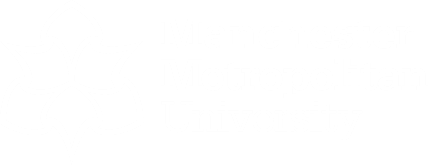 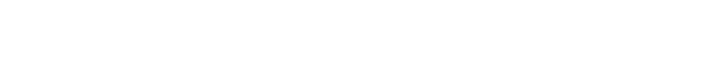 
Manchester Metropolitan University is always looking for graduates who would be willing to provide a testimonial of their experiences of studying at the University, and how their degree has helped them to achieve their goals and successes. By submitting a profile, you will provide prospective and current students with an insight into studying at and being part of the University community.What was your first job after graduating and how did you get that role?What is your current role and what are your main responsibilities? Which skills gained at Man Met have you used most in your career so far?Which topic(s) of study, or facilities in your Department, did you enjoy the most, and why?Did you do a placement? If so, who was it with and how important do you think it is that students undertake a placement?Since graduating, have you taken additional qualifications, training or continuing professional development to develop your career?What is your top tip for students about finding a graduate job, or on how to progress their career?
We want to share your tips with students and new graduates to help them have the knowledge and skills they need to find graduate jobs and go into their chosen careers. 
In one sentence, please describe what you loved (or appreciated) most about your time at Manchester Metropolitan University:  Name:Date of birth:Email address:Mobile number:Degree (e.g. BA (Hons)):Subject of study:Year of graduationJob titleCompany name:Profile photographPlease attach or forward a professional headshot to alumni@mmu.ac.uk. ConsentBy completing and signing this form, and supplying a photograph of yourself, you are consenting to the use of the content in official University publicity material in print, email, online, including but not limited to, the University’s prospectuses and course brochures, website, emails, press releases, social media channels (Facebook, Twitter, Instagram, and LinkedIn), and presentation slides. Please also read the Data Protection Statement below on the use of data.ConsentBy completing and signing this form, and supplying a photograph of yourself, you are consenting to the use of the content in official University publicity material in print, email, online, including but not limited to, the University’s prospectuses and course brochures, website, emails, press releases, social media channels (Facebook, Twitter, Instagram, and LinkedIn), and presentation slides. Please also read the Data Protection Statement below on the use of data.Signature:Date:Data ProtectionYour details are safe with us. The University is the Data Controller for the personal data you submit in this form and will use this data to maintain your alumni community membership. All your personal details will be held in accordance with the Alumni and Supporter Data Protection Statement, at mmu.ac.uk/alumni/privacy, which provides more information about how we will use information about you.You can withdraw your consent to be contacted at any point by contacting Alumni and Development at alumni@mmu.ac.uk.Please return your completed form to alumni@mmu.ac.uk.